Порядок оформления возникновения, приостановления и прекращения отношений между школой и (или) родителями (законными представителями)несовершеннолетних учащихся, совершеннолетними учащимися1. Настоящий Порядок оформления возникновения, приостановления и прекращения отношений между школой и (или) родителями (законными представителями) несовершеннолетних учащихся, совершеннолетними учащимися (далее – Порядок) разработан в соответствии с Федеральным законом Российской Федерации от 29.12.2012 № 273-ФЗ «Об образовании в Российской Федерации», локальными нормативными актами школы и регламентирует оформление возникновения, приостановления и прекращения отношений между школой и (или) родителями (законными представителями) несовершеннолетних учащихся, совершеннолетними учащимися.2.Порядок оформления возникновения образовательных отношений.2.1. Образовательные отношения возникают при приеме лица в школу на обучение по образовательным программам начального общего, основного общего, среднего общего образования (далее – основные общеобразовательные программы) или для прохождения промежуточной аттестации и (или) государственной итоговой аттестации.2.2. Основанием возникновения образовательных отношений является приказ директора о приеме лица в школу на обучение по основным общеобразовательным программам или для прохождения промежуточной аттестации и (или) государственной итоговой)аттестации.2.3. При приеме на обучение по основным общеобразовательным программам на каждого учащегося, принятого в 1 и 10 классы, заводится личное дело, в котором хранятся все представленные при приеме документы. При приеме на обучение в 1 класс в течение учебного года, во 2-11 классы в личном деле (карте) учащегося проводится запись о приеме.2.4. В алфавитную книгу записи учащихся, классный журнал вносятся соответствующие записи.2.5. Организация приема, сроки издания директором школы приказа о приеме на обучение по основным общеобразовательным программам регламентируются Правилами приема граждан.2.6. При приеме лиц в школу в качестве экстерна для прохождения промежуточной аттестации и (или) государственной итоговой аттестации соответствующие записи вносятся в алфавитную книгу записи экстернов, личное дело экстерна, в котором хранятся заявление о прохождении промежуточной аттестации, справка о прохождении промежуточной аттестации по установленной школой форме (приложение 1), другие документы, подтверждающие освоение общеобразовательных программ (документы за период, предшествующий обучению в форме самообразования, семейного образования, в образовательных учреждениях иностранных государств).2.7. Сроки подачи заявления о прохождении промежуточной аттестации в качестве экстерна устанавливаются в соответствии с нормативными документами, действующими на момент подачи заявления. 2.8. Права и обязанности учащегося, предусмотренные законодательством об образовании и локальными нормативными актами школы, возникают у лица, принятого на обучение, с даты, указанной в приказе о приеме лица на обучение.3. Порядок оформления приостановления образовательных отношений.3.1. Образовательные отношения приостанавливаются в случае изменения условий получения учащимися образования по основной  общеобразовательной программе.3.2. Основанием для приостановления образовательных отношений является приказ, изданный директором школы.4. Порядок  оформления прекращения образовательных отношений.4.1. Образовательные отношения прекращаются в связи с отчислением учащегося из школы.4.2. Основанием для прекращения образовательных отношений является приказ, изданный директором школы об отчислении учащегося из школы.4.3. В алфавитную книгу записи учащихся, личное дело учащегося, классный журнал, алфавитную книгу записи экстернов, личное дело экстерна вносятся соответствующие записи.4.4. Порядок и основания отчисления учащегося из школы, сроки издания директором школы приказа об отчислении, регламентируются Порядком и основаниями отчисления учащихся из школы.4.5. Досрочное прекращение образовательных отношений по инициативе родителей (законных представителей) несовершеннолетнего учащегося или совершеннолетнего учащегося не влечет за собой возникновение каких-либо дополнительных, в том числе материальных, обязательств указанного учащегося перед школой.4.6. Права и обязанности учащегося, предусмотренные законодательством об образовании и локальными нормативными актами школы прекращаются с даты его отчисления из школы.4.7. При досрочном прекращении образовательных отношений школа в трехдневный срок после издания приказа об отчислении учащегося выдает ему справку об обучении или о периоде обучения по образцу, установленному школой (приложение 2).Приложение 1Справка о прохождении промежуточной аттестацииДана _________________________________________________________,(ФИО учащегося)подавшей (ему) заявление на прохождение промежуточной аттестации и принятому(ой) в школу в качестве экстерна в _________________ класс  МБОУ  Гашунской СОШ№4                                                                               (указывается класс)для  прохождения промежуточной аттестации по ________________________________________________________________ в _______________   учебном году               (указываются учебные предметы)                                (указывается учебный период)в том, что он (она) получил (а) следующие отметки:Приложение 2СправкаДана _________________________________________________________,                   (фамилия, имя, отчество полностью)обучающемуся (ейся)____________________________________________________________________________________________________________________________,(класс, полное наименование образовательного учреждения)освоившему (ей) часть образовательной программыосновного общего / среднего общего образования,и/или отчисленного из школы(нужное подчеркнуть)в том, что он(она) действительно в период с _________ по ____________обучался(лась) в МБОУ Гашунской СОШ№4 и показал(а) следующие результаты по предметам:Рассмотрено на педагогическом совете  Протокол от 29.08.2013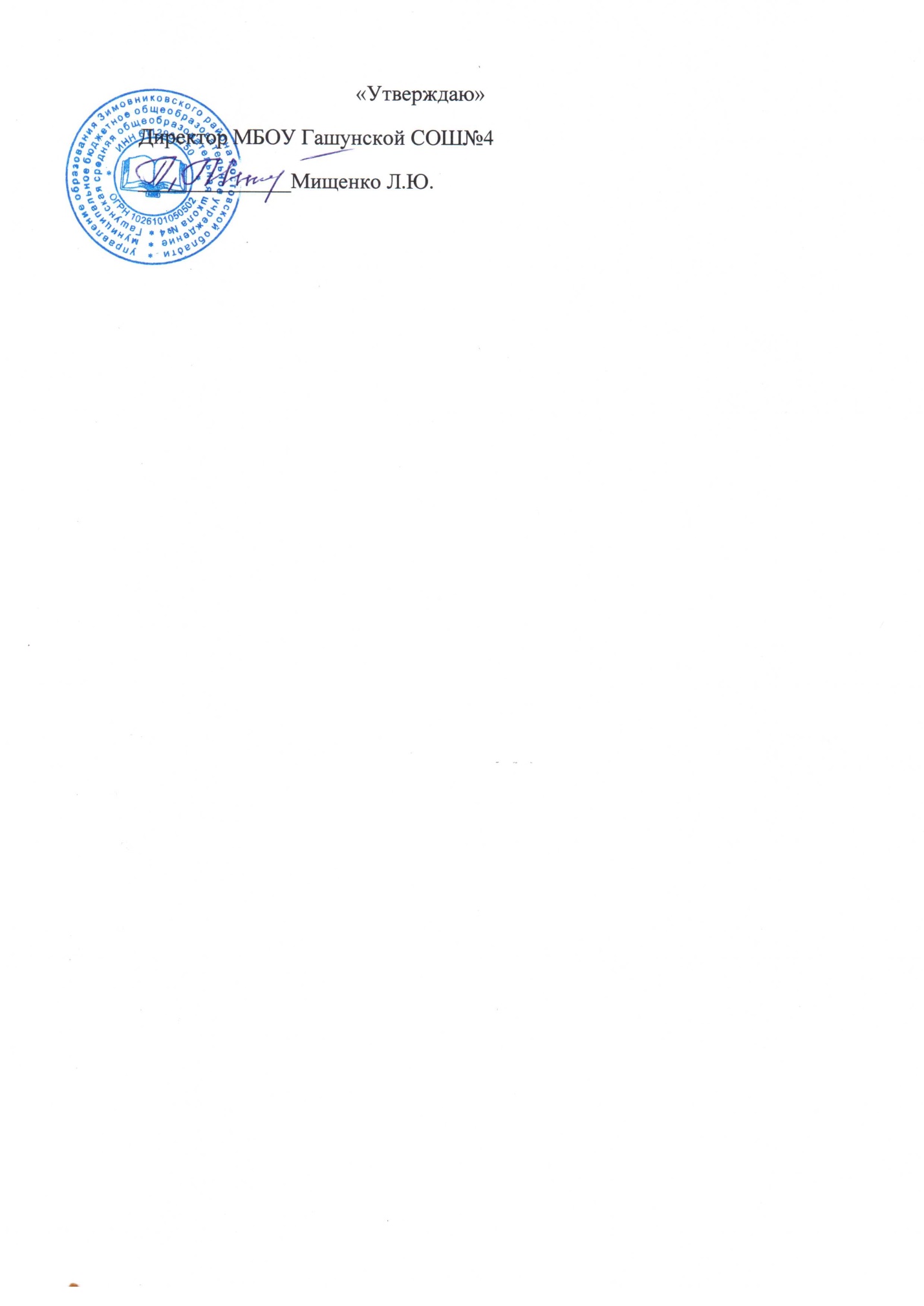 Учебный предметПолученная отметка1.2.3.4.5.Перечень предметов, изучавшихся на соответствующем уровнеОтметка по пятибалльной шкалерусский языкматематика